ŠALČININKŲ LIETUVOS TŪKSTANTMEČIO GIMNAZIJAViktorija Ašmankevičiūtė III gr.FANTAZIJOS IŠ MODELINO METŲ LAIKŲ TEMALIETUVOS MOKINIŲ TECHNOLOGIJŲ OLIMPIADA „METŲ LAIKAI“ NAMŲ DARBO APRAŠAS2014 m.TurinysPAGRINDINĖS NAMŲ DARBO APRAŠE VARTOJAMOS SĄVOKOS	21.	PROJEKTAVIMAS	21.1. Idėjos paieška, analogai, jų analizė ir apibendrinimas	21.2. Idėjos įgyvendinimo etapai	31.3. Namų darbo grafinis vaizdas	3Vėrinys „Pavasaris“	3Vėrinys „Vasara“	4Vėrinys „Ruduo“	4Vėrinys „Žiema“	52.	MEDŽIAGŲ PASIRINKIMAS NAMŲ DARBUI	5Vėrinys „Pavasaris“	6Vėrinys „Vasara“	7Vėrinys „Ruduo“	7Vėrinys „Žiema“	83.  NAMŲ DARBO PRODUKTUI PASIRINKTOS DARBO PRIEMONĖS	94.	TECHNOLOGINIAI PROCESAI IR JŲ REZULTATAI	104.1.	Konstravimas	104.2.	Technologiniai procesai	11Vėrinys „Pavasaris“	11Vėrinys „Vasara“	13Vėrinys „Ruduo“	14Vėrinys „Žiema“	165.	IŠVADOS	186.	LITERATŪRA	19PAGRINDINĖS NAMŲ DARBO APRAŠE VARTOJAMOS SĄVOKOSAgatas - pusbrangis akmuo, susidedantis iš plonyčių įvairiaspalvių sluoksnelių.Analogas - atitikmuo, panašybė; panašių savybių, funkcijų daiktas, reiškinys.Fiksatorius – (tech.) tvirtinimo įtaisas.Konstrukcija-pastato, mechanizmo, gaminio dalių sutvarkymas, struktūra, sąveika.Modelinas - plastiko masė, iš pirmo žvilgsnio primenanti plastiliną. Jame yra specialių medžiagų, kurios yra patvarios, nelūžta ir netrūkinėja. Prehnitas – pusbrangis akmuo, pavadintas pulkininko von Prehno garbei, atradusio jį P.Afrikoje ir 1788m. atgabenusio į Europą. Būdingos spalvos yra nuo geltonos iki gaivios mėtos.PROJEKTAVIMAS1.1. Idėjos paieška, analogai, jų analizė ir apibendrinimas       Šiais mokslo metais per technologijų pamokas  man kilo idėja pagaminti papuošalus iš modelino. Pavarčiau knygą „Modelino enciklopedija“, tačiau  man tinkančių analogų nesuradau.        1.2. Idėjos įgyvendinimo etapaiKuriamo produkto idėjos įgyvendinimo planas1.3. Namų darbo grafinis vaizdasPapuošalų komplektas susidaro iš keturių vėrinių. Visi jie turi panašią konstrukciją: iš modelino išlipdytus gana stambius orchidėjų žiedus,  karoliukais puoštą nertą tinklelį,  metalinį  užsegimą. Kiekvienas vėrinys simbolizuoja kažkokį vieną metų laiką. Todėl visos,  jiems pagaminti reikalingos medžiagos,  turi savo spalvomis atitikti būtent tą metų  laiką.  Papuošalų eskizams kurti pasinaudojau kompiuterine piešimo programa. Vėrinys „Pavasaris“Gerai apgalvojau, kokių spalvų medžiagas galima būtų pritaikyti šitam papuošalui ir sukūriau jo eskizą (pav.1.4).Vėrinys „Vasara“Toliau apmąsčiau, kokių spalvų medžiagas galima būtų pritaikyti vasarą simbolizuojančiam papuošalui ir sukūriau jo eskizą (pav.1.5).Vėrinys „Ruduo“Apgalvojau, kokių spalvų medžiagos tinka rudenį simbolizuojančiam papuošalui ir sukūriau jo eskizą (pav.1.6).dekoratyvinės šakelės, kurioms pagaminti reikia tos pačios šviesiai rudos spalvos vielutės ir gelsvų perlamutrinių karoliukų-perliukų.Vėrinys „Žiema“Galų gale apgalvojau, kokių spalvų medžiagas galima būtų  pritaikyti paskutiniam papuošalui ir sukūriau jo eskizą (pav.1.7).. MEDŽIAGŲ PASIRINKIMAS NAMŲ DARBUIVisi keturi vėriniai turi vienodą konstrukciją, todėl jiems pagaminti reikia tų pačių medžiagų. Skiriasi tik tu medžiagų spalvos arba formos. Tai yra:įvairių spalvų plonos ir lanksčios vielutės. Jos naudojamos  karoliukų vėrimui, bet aš ją pritaikiau vėrinių tinklelių nėrimui; įvairių spalvų metaliniai užsegimai, kurie skiriasi savo forma, bet  susidaro iš dviejų konstrukcinių detalių ir yra pagaminti iš kietojo  metalo. Pajungimui prie papuošalo skirtos specialios kilpelės;žiogeliai ant metalinio pagrindo. Jie yra pagaminti iš sidabro spalvos kietojo metalo. Juos sugalvojau panaudoti, kaip papildomą detalę orchidėjų  padėtį  ant krūtinės užfiksuoti;sidabro spalvos smeigtukai su kilpele. Jie yra pagaminti iš gan kieto metalo ir skirti detalių tarpusavio sujungimui;orchidėjų lipdymui reikalingas smulkiagrūdis modelinas . Jis yra laikomas netoksiška rankdarbių medžiaga.  Iš jo galima nulipdyti net smulkiausias detales. Aš panaudojau vyšninės, geltonos ir baltos spalvos „FIMO soft“ rūšies bei perlamutrinės ir auksinės „FIMO effect“ rūšies modeliną,  Abiejų rūšių  modelino gaminiai turi būti  džiovinami įkaitintoje iki 100° C orkaitėje apie 30 min. Jie tampa kieti ir nepraranda nei savo spalvos, nei formos. O „FIMO effect“ rūšies modelino gaminiai  po įkaitinimo dar įgauna įvairius efektus – perlamutrinį ir metalizuotą.  baltos ir kreminės spalvos filco skiautelės. Tai dirbtinis neyrantis veltinis. Panaudojau metalinio žiogelio pagrindui prie orchidėjos priklijuoti. Kiekvienas vėriniui reikalingi įvairių spalvų ir formų karoliukai.Vėrinys „Pavasaris“ Šitam papuošalui reikalingos medžiagos pavaizduotos nuotraukoje (pav.2.1).  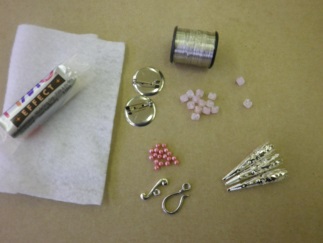 Pav. 2.1.Medžiagos, panaudotos veriniui „Pavasaris“ pagamintiTai yra:sidabrinės spalvos plona ir lanksti vielutė;   sidabrinės spalvos gėlės žiedo formos užsegimas;stikliniai rožinio perlamutro perliukai; permatomi  šviesiai alyvinės  spalvos rombo formos stikliniai karoliukai;žiogelis ant metalinio pagrindo; sidabro spalvos varpelių formos kepurėlės  karoliukams. Jos pagamintos iš minkštojo metalo. Jas pritaikiau vėrinio dekorui;sidabro spalvos smeigtukai su kilpele. baltos spalvos filco skiautelė;Orchidėjų lipdymui reikalingas smulkiagrūdis „FIMO soft“ baltos ir šviesiai alyvinės spalvos modelinas (pav.2.2).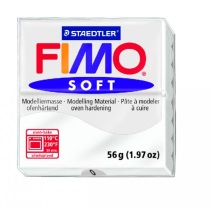 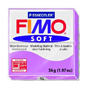 Pav. 2.2.Baltos ir alyvinės spalvos „Fimo soft“ modelinas Vėrinys „Vasara“Šitam papuošalui reikalingos medžiagos pavaizduotos nuotraukoje (pav. 2.3).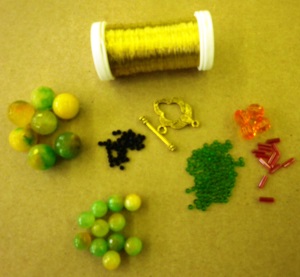 Pav. 2.3. Medžiagos, panaudotos veriniui „Vasara“ pagamintiTai yra:auksinės  spalvos plona ir lanksti vielutė;   auksinės spalvos lapelio  formos užsegimas;smeigtukai su kilpele detalių tarpusavio sujungimui;dažyto agato 10mm ir 5mm  karoliukai; 5mm rombo formos šviesiai rudos spalvos stikliniai  karoliukai;2mm juodos ir žalios spalvos biserio karoliukai; 10mm oranžinės spalvos apvalūs  plastmasiniai  karoliukai; vamzdelio formos vyšninės spalvos stikliniai karoliukai           Vyšninės,  geltonos ir žalios spalvos „FIMO soft“ modeliną  (pav.2.4) reikalingas  žiedų ir dekoratyvinių šakelių  lipdymui. Vėrinys „Ruduo“Visos medžiagos, reikalingos šitam papuošalui gaminti,  pavaizduotos nuotraukoje (pav. 2.5).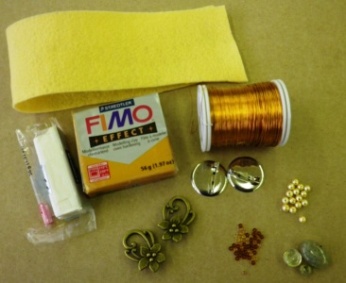 Pav. 2.5. Medžiagos, panaudotos veriniui „Vasara“ pagamintiTai yra: šviesiai rudos spalvos metalinė vielutė; žalvario spalvos rombo formos užsegimas;dviejų žalvario spalvos gėlės žiedo formos užsegimai. Jie susidaro iš dviejų konstrukcinių detalių ir yra pagaminti iš kietojo metalo. Aš pakeičiau jų funkciją ir panaudojau  nerto tinklelio apipavidalinimui;gelsva spalva dažyti stikliniai perliukai;15mm x 20mm ovalo formos  prehnito karoliukai;10mm x 10mm rutulio formos prehnito karoliukai; 5mm x 5mm rutulio formos prehnito karoliukai;2mm rudos spalvos biseris;smeigtukai  su kilpele, kurių pagalba sujungiamos visos papuošalo dalys;geltono filco skiautelė. Orchidėjų žiedams lipdyti reikalingas baltos  su perlamutriniu efektu  ir auksinės spalvos su metaliniu efektu „FIMO effect“ modelinas (pav.2.6). 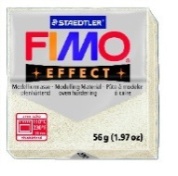 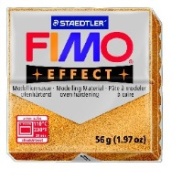 Pav. 2.6. Baltos ir auksinės spalvos „Fimo effect“ modelinasVėrinys „Žiema“Visos medžiagos, reikalingos šitam papuošalui gaminti, pavaizduotos nuotraukoje (pav. 2.7).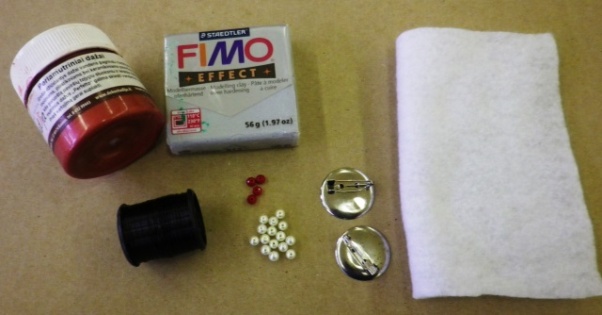 Pav. 2.7. Medžiagos, panaudotos veriniui „Vasara“ pagamintiTai yra: juodos spalvos plona, lanksti vielutė;sidabro spalvos smeigtukai  su kilpele detalių tarpusavio sujungimuižiogelis ant metalinio pagrindo;grynai baltos spalvos perlamutriniai 5 ir 3mm stikliniai perliukai;smulkūs 4mm stikliniai raudonos spalvos karoliukai;raudonos spalvos akriliniai dažai, kurie skirti orchidėjų žiedų iš modelino dekoravimui. Jie yra netoksi6ki, nes pagaminti  vandens pagrindais;baltos spalvos filco skiautelė.            Žiemą simbolizuoja balta spalva. Todėl orchidėjų žiedams tinka baltas „FIMO effect“ modelinas (pav. 2.8). Iškeptas iki 100° C įkaitintoje orkaitėje apie 30 min.  jis gauna perlamutrinį efektą.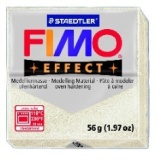 pav. 2.8. Baltos spalvos su perlamutriniu efektu „Fimo effect“ modelinas3.  NAMŲ DARBO PRODUKTUI PASIRINKTOS DARBO PRIEMONĖSVisiems vėriniams sukurti prireikė žemiau pavaizduotų  įrankių (pav.3.1).Tai yra:vąšelis  Nr. 2, specialios papuošalams gaminti skirtos  replės ir peiliukas. 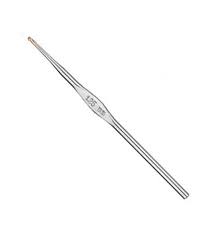 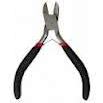 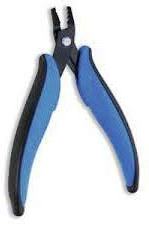 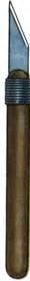 Pav. 3.1. Darbui reikalingi įrankiaiDirbti su tokiais įrankiais reikia gana atsargiai, prisilaikant visų žmogaus ir darbo saugos reikalavimų, nes galima netyčia prispausti replėmis arba įpjauti peiliuku pirštą.  Iš modelino pagamintoms detalėms džiovinti būtina elektrinė orkaite. Elektrinė orkaitė tinka geriau, nei dujinė, nes joje galima labai tiksliai nustatyti reikiamą modelino gaminiams džiovinti temperatūrą.  Kitaip gaminiai nuo didesnės temperatūros gali pajuoduoti ir prarasti savo spalvą, o nuo mažesnės - tiesiog gali neišdžiūti.              TECHNOLOGINIAI PROCESAI IR JŲ REZULTATAI  KonstravimasVisi papuošalai turi beveik  vieną bendrą konstrukciją (pav.4.1.1) su nedideliais neprincipiniais skirtumais. Tai yra dvi iš metalinės dekoratyvinės vielos nertos bei karoliukais puoštos juostelės ir  iš modelino išlipdytos  orchidėjų žiedų kompozicijos. Apatiniai juostelių galai yra pritvirtinami prie žiedų vielutėmis. Viršutiniai galai  pasibaigia užsegimu.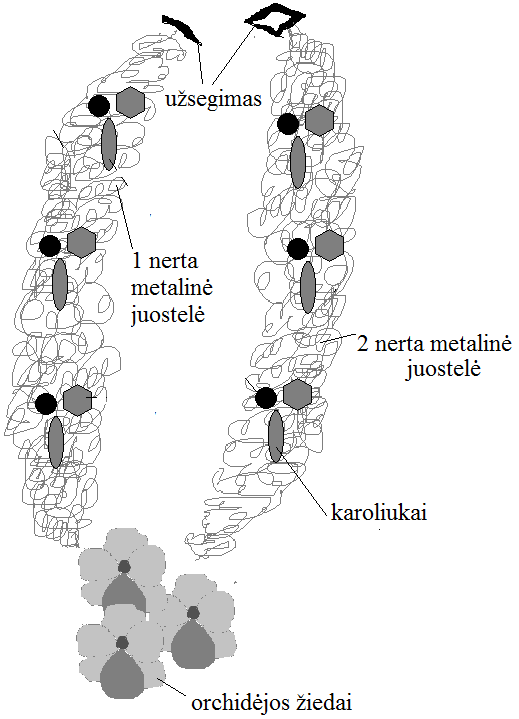 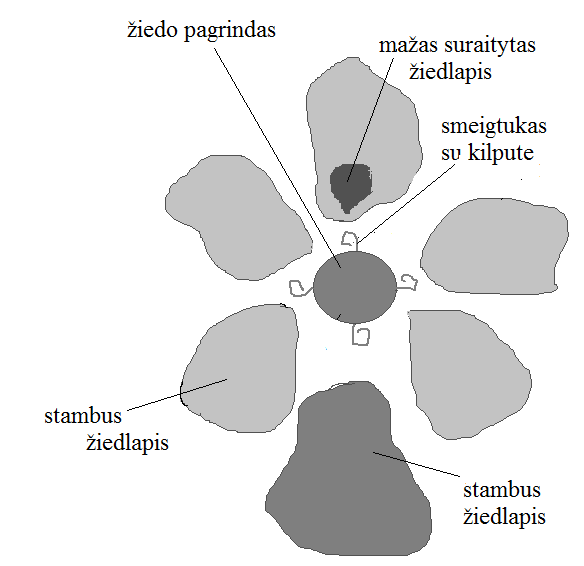  Pav. 4.1.1. Pagrindinė vėrinių konstrukcija                     Pav. 4.1.2. Orchidėjos žiedo konstrukcija                                                                   Orchidėjų žiedai yra centrinė vėrinio detalė. Pats žiedas susidaro iš 6 stambesnių žiedlapių ir  1 mažojo suraityto  (pav.4.2). Jie visi prilipdomi prie žiedo pagrindo, kuris turi skritulio formą(pav.4.1.2). Iš keturių pusių į tą pagrindą įsmeigti 4 smeigtukai su kilputėmis .  Per tas kilpeles veriama vielutė, kuri pajungia visus žiedus  ir abi nertas juosteles į vieną visumą.Dar viena konstrukcinė detalė  -  iš vielutės ir karoliukų-perliukų susukta dekoratyvinė  šakelė (pav.4.1.3).    Vieną vėrinį puošia kelios tokios šakelės.  Vasaros vėrinį, vietoj tokios šakelės su perliukais,  puošia pumpurų šakelė (pav.4.1.4).  Pumpurų pagrindui panaudojami 10mm  apvalūs plastmasiniai  karoliukai.  Jie padengti žalios spalvos  modelinu.  Šakelės karkasą  sudaro dvi  tarpusavyje susuktos vielutės gijos, kurios iš viršaus taip pat padengtos yra žalios spalvos  modelinu.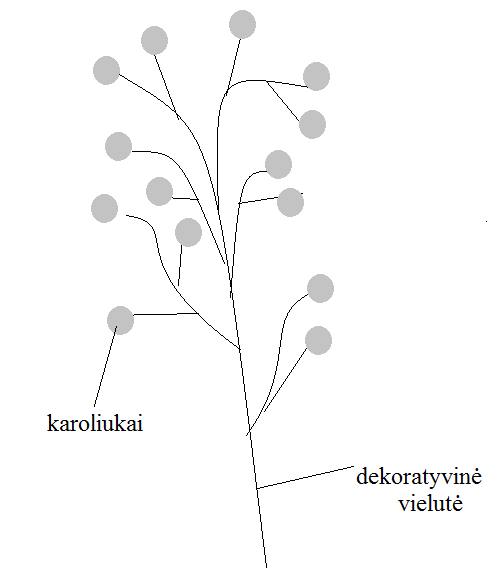 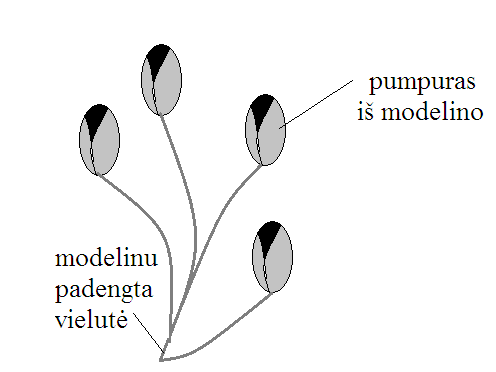 Pav.4.1.3. Dekoratyvinės šakelės konstrukcija            Pav. 4.1.4.Pumpurų šakelės konstrukcijaTechnologiniai procesaiVėrinys „Pavasaris“Pasirinkus sidabrinės spalvos vielutę bei rožinius karoliukus pradėjau vąšeliu nerti metalinį tinklelį. Nerdama  įpindavau  pasirinktus karoliukus į tinklelį (pav.4.2.1 ).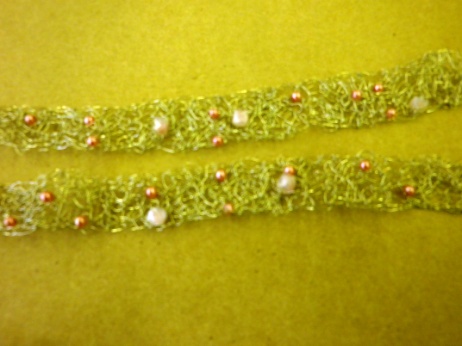 Pav.4.2.1. Vėrinio „Pavasaris“ nertas ir karoliukais puoštas tinklelisSekantis darbo etapas buvo orchidėjų  žiedų lipdymas (4.2.2)   Tam panaudojau  po gabaliuką alyvinės ir baltos spalvos modelino. Tada pradėjau formuoti orchidėjų žiedlapius. 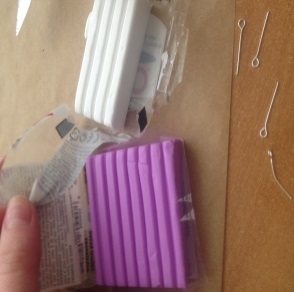 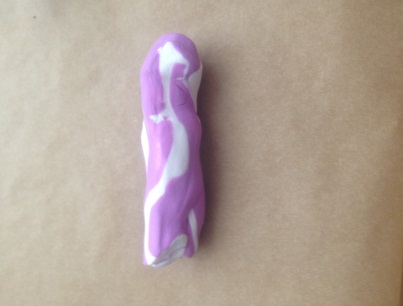 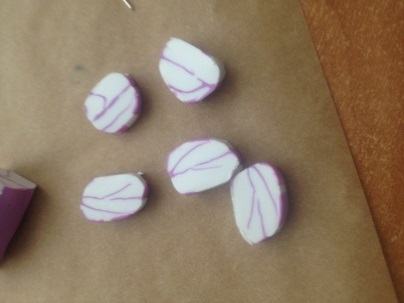 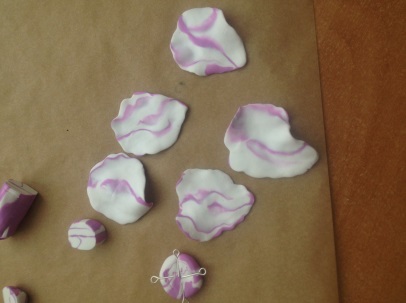 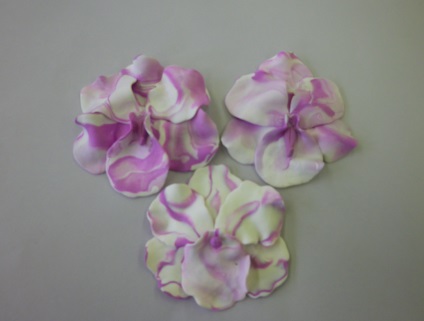 Pav. 4.2.2. Vėrinio „Pavasaris“ orchidėjų žiedų lipdymo technologinis procesasPo to suformavau apie 2.5cm  nedidelius  skrituliukus, į kuriuos įsmeigiau smeigtukus su kilputėmis, o vėliau – prilipdžiau žiedlapius ir tokiu būdu pagaminau orchidėjų žiedus. Toliau  žiedus išdeginau  orkaitėje.Sekantis darbo etapas – sujungti išdegintus žiedus tarpusavyje, panaudojant tam vielutę ir smeigtukus su kilputėmis. Šitam papuošalui nutariau žiedus pajungti trikampiu, apačioje išdėliodama stambesnį, o viršuje – mažesnius žiedus (pav.4.2.3). 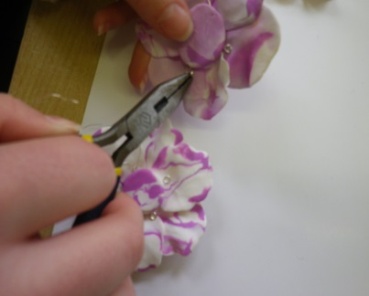 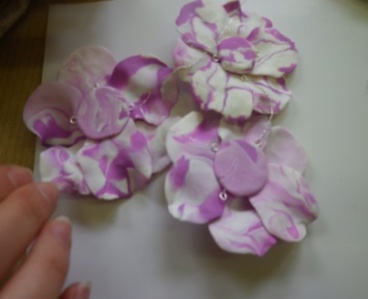 Pav. 4.2.3. Vėrinio „Pavasaris“ žiedų sujungimas vieluteDabar, turėdama sunertą tinklelį ir žiedus, galėjau pradėti sujunginėti vėrinio detales į vieną visumą (pav. 4.2.4). Pirmiausiai pajungiau prie žiedų nertą tinklelį, po to – metalinius varpelius ir galų gale –prie išvirkščiosios orchidėjos pusės  priklijavau  metalinį žiogelį,  kuris turi  užfiksuoti orchidėjų  padėtį ant krūtinės .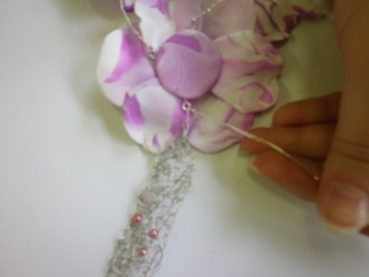 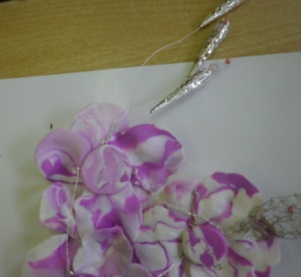 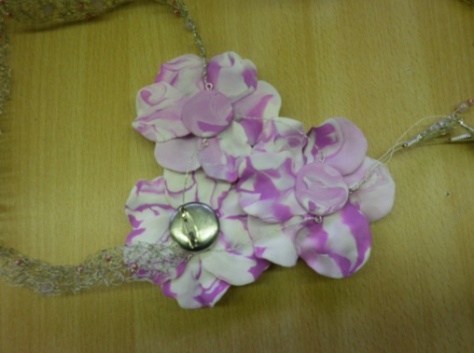 Pav. 4.2.4. Vėrinio „Pavasaris“ visų pagamintų detalių sujungimo proceso eigaVėrinys baigtas ir jį galima pademonstruoti. Tam labai tinka juodos spalvos biustas (4.2.5).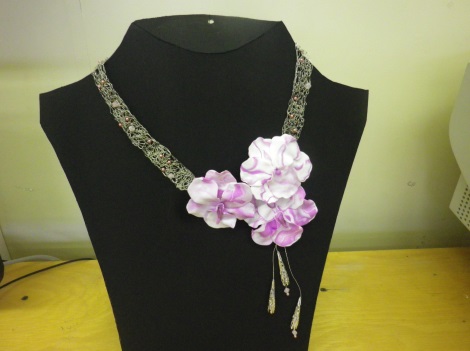 Pav. 4.2.5. Pagamintas vėrinys „Pavasaris“Vėrinys „Vasara“Pasirinkus auksinės spalvos vielutę bei reikiamus karoliukus pradėjau vąšeliu nerti metalinį tinklelį. Nerdama įpindavau pasirinktus karoliukus. Dažyto geltonai žalio agato karoliukus derinau su vyšninės spalvos smulkiais vamzdelio formos karoliukais, kad  susidarytų  sirpti pradedančių vasarinių uogų vaizdas (pav.4.2.6). 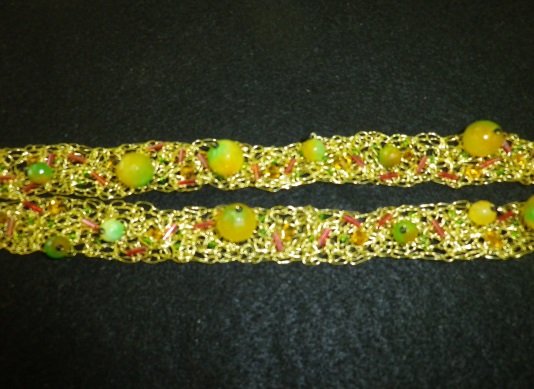 Pav.4.2.6. Vėrinio „Vasara“ nertas ir puoštas karoliukais tinklelisSekantis darbo etapas buvo orchidėjos žiedų lipdymas (pav.4.2.7). Pirmiausiai  išlipdžiau penkis orchidėjos žiedlapius iš vyšninės  spalvos modelino, o centrinį žiedlapį išlipdžiau su geltonais intarpais. Toliau padariau  nedidelį  2.5cm  skrituliuką, į kurio kraštus įsmeigiau metalinius smeigtukus su kilputėmis. Tai yra orchidėjos pagrindas, prie kurio   prilipdžiau žiedlapius ir tokiu būdu suformavau orchidėjos žiedą.  Po to žiedą išdeginau orkaitėje.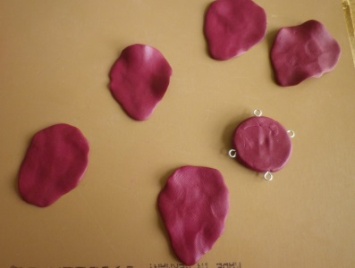 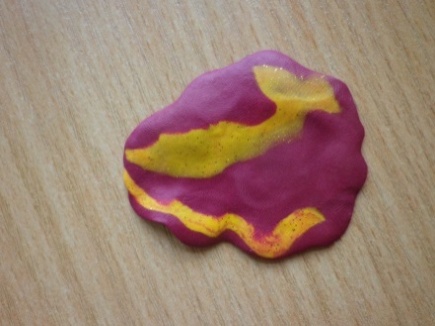 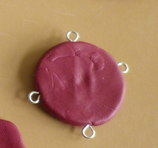 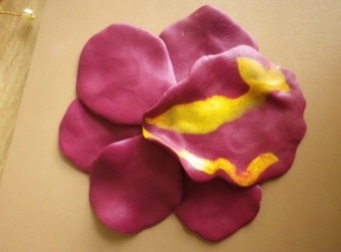 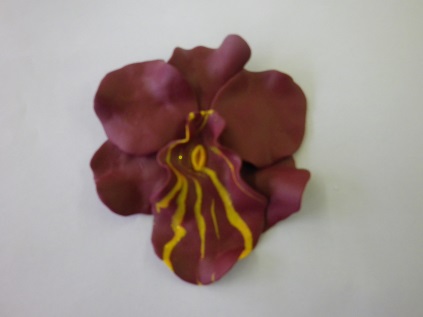                                 Pav.4.2.7. Vėrinio „Vasara“ orchidėjos žiedo formavimo  technologinis procesasDabar perėjau prie trijų  šakelių  su pumpurais formavimo (pav. 4.2.8.). Šakelės karkasui panaudojau vėlutę  su plastmasiniais 10mm karoliukais.  Susukus karkasą, aplipdžiau jį  žaliu modelinu ir tokiu būdu pagaminau dar dvi šakeles. Išlipdytas šakeles išdeginau orkaitėje.      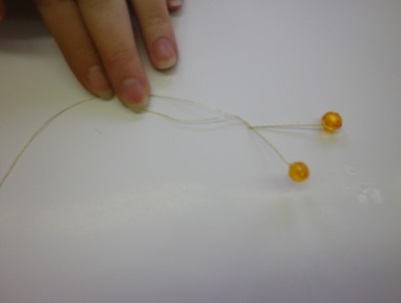 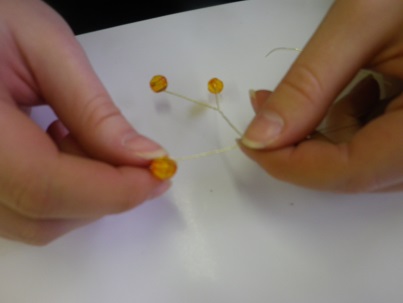 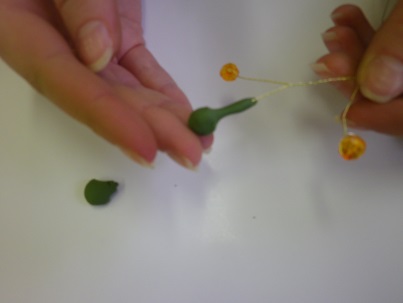 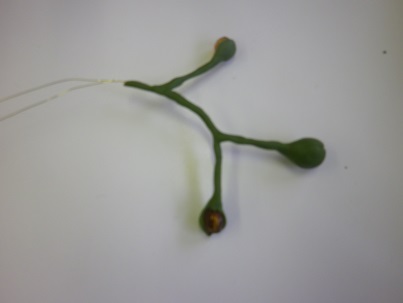 Pav.4.2.8. Dekoratyvinių pumpurų šakelių vėriniui „Vasara“ gaminimo technologinis procesasDabar  galėjau sujungti   vėrinio detales į visumą (pav.4.2.9). Pirmiausiai pajungiau prie orchidėjos pumpurų šakeles, po to – nertą tinklelį. Paskutinis darbo etapas buvo metalinio žiogelio prie išvirkščiosios žiedo pusės priklijavimas. Jis turi  užfiksuoti orchidėjos  padėtį ant krūtinės .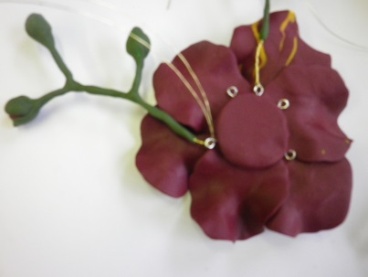 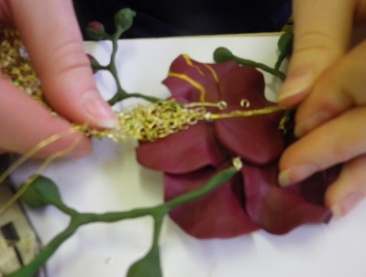 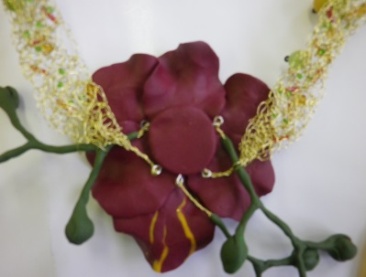 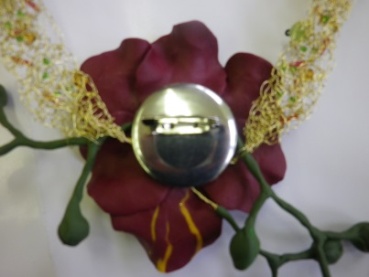 Pav. 4.2.9. Vėrinio „Vasara“ visų pagamintų detalių sujungimo proceso eigaVėrinys baigtas ir jį galima pademonstruoti  (pav.4.2.10).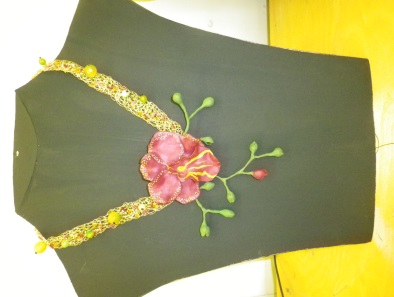 Pav. 4.2.10. Pagamintas vėrinys „Vasara“Vėrinys „Ruduo“Pasirinkus varinės spalvos vielutę bei reikiamus karoliukus,  pradėjau vąšeliu nerti metalinį tinklelį (pav.4.2.11).  Nerdama,  įpindavau  skirtingų dydžių prehnito karoliukus, derinama juos su švelnaus atspalvio gelsvais stikliniais perliukais . 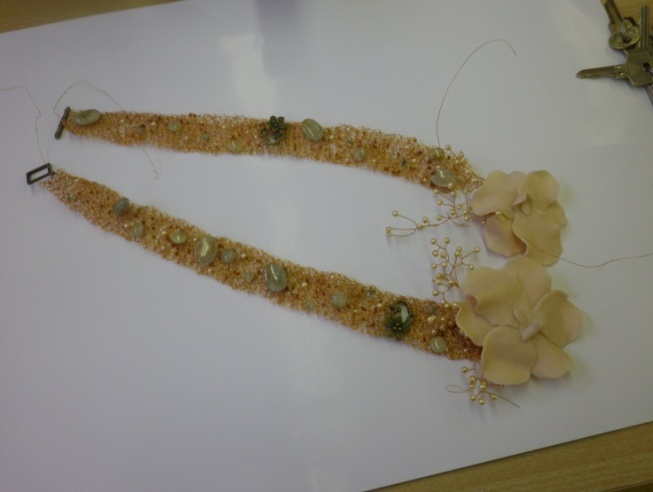 Pav.4.2.10. Vėrinio „Ruduo“ nertas ir puoštas karoliukais tinklelisSekantis darbo etapas buvo orchidėjų  žiedų lipdymas (pav. 4.2.11). Pirmiausiai išminkau  po gabaliuką balto ir auksinio modelino. Tada  pradėjau  lipdyti   orchidėjų žiedlapius. Išlipdžiau penkis  dėmėtus  žiedlapius , o centrinį žiedlapį padariau vien auksinį . Suformavau nedidelius  2.5cm  skrituliukus, į kuriuos įsmeigiau smeigtukus su kilputėmis, prie kurių  prilipdžiau žiedlapius.  Po to suformuotus žiedus išdeginau orkaitėje.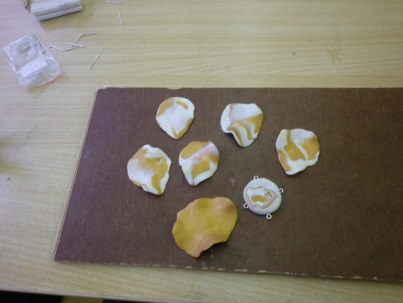 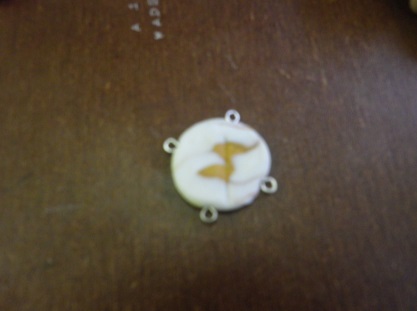 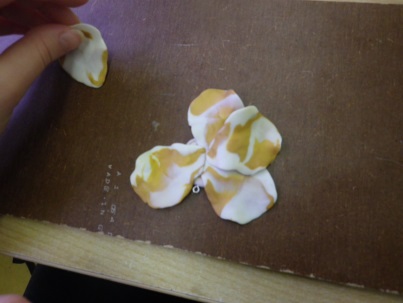 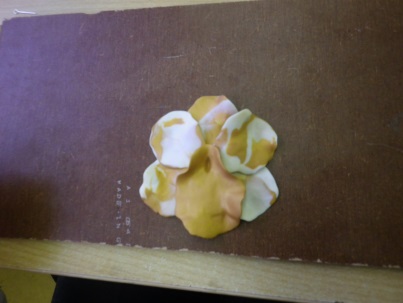                                 Pav.4.2.11. Vėrinio „Vasara“ orchidėjos žiedo formavimo  technologinis procesasDabar reikėjo iš vielutės ir gelsvai perlamutrinių karoliukų-perliukų susukti tris dekoratyvines šakeles (pav.4.2.12). Šakelių  gaminimo technologinis procesas parodytas žemiau (pav. 4.2.17).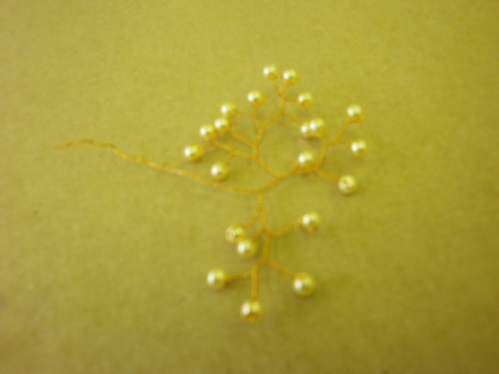                                                Pav.4.2.12. Vėrinio „Ruduo“ dekoratyvinė šakelėPaskutinis darbo etapas – sujungti visas pagamintas detales tarpusavyje (pav. 4.2.13).  Pirmiausiai su vėlute pajungiau tarpusavyje du orchidėjos žiedus. Po to - pajungiau dekoratyvines šakeles. Paskutinė technologinė operacija – prie orchidėjų pajungti nertą tinklelį.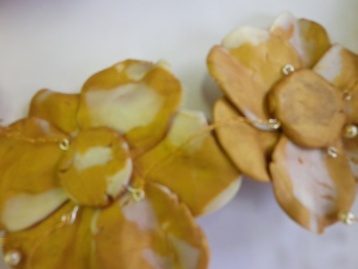 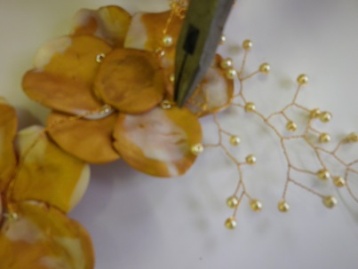 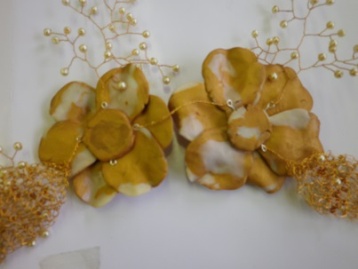 Pav. 4.2.13. Vėrinio „Ruduo“ visų pagamintų detalių sujungimo proceso eigaVėrinys baigtas ir jį galima pademonstruoti (pav4.2.14).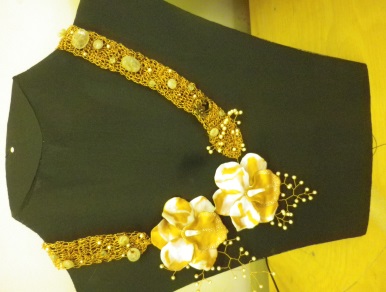                                                        Pav.4.2.14. Pagamintas vėrinys „Ruduo“Vėrinys „Žiema“Pasirinkus sidabrinės spalvos vielutę bei reikiamus karoliukus pradėjau vąšeliu nerti metalinį tinklelį (pav.4.2.15). Nerdama įpindavau  į nėrinį baltus karoliukus-perliukus ir raudonos spalvos stiklinius  karoliukus.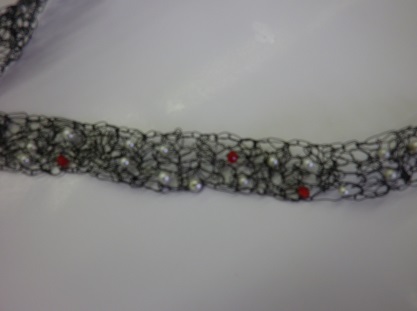 Pav.4.2.15. Vėrinio „Žiema“ nertas ir karoliukais puoštas tinklelisSekantis darbo etapas - trijų orchidėjos žiedų formavimas. Pirmiausiai iš baltojo perlamutrinio modelino išlipdžiau orchidėjų žiedlapius. Toliau suformavau nedidelius 2.5cm skrituliukus, į kuriuos įsmeigiau smeigtukus su kilputėmis, o vėliau – prilipdžiau žiedlapius. 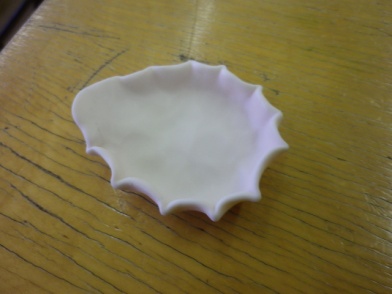 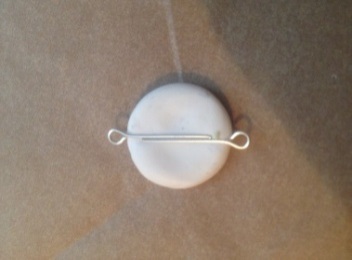 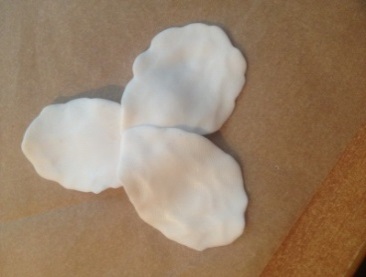 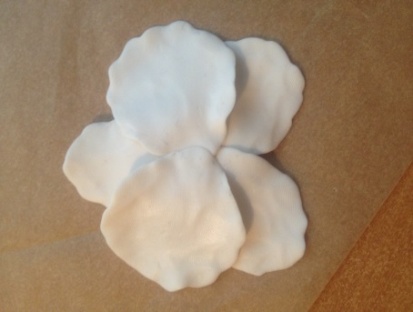 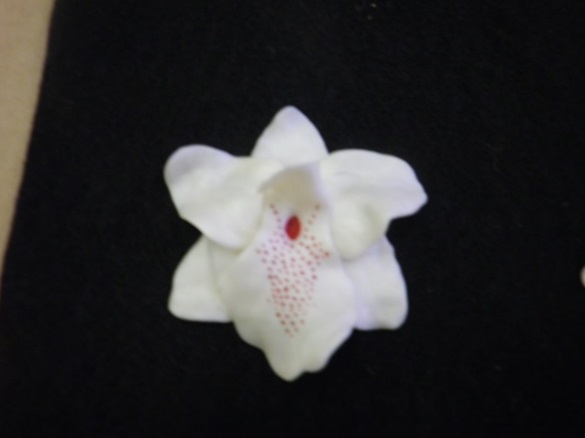 Pav.4.2.16. Vėrinio „Žiema“ orchidėjos žiedlapio formavimo technologinis procesas        Tokiu būdu pagaminau tris orchidėjos žiedus, išdeginau juos orkaitėje ir  dekoravau raudonų akrilinių dažų dėmelėmis.Toliau perėjau prie dekoratyvinių šakelių formavimo (pav.4.2.17). Tam atkirpau 20cm vielutę ir perlenkiau ją pusiau. Ant jos užmoviau vieną perliuką ir dalį vielutės susukau, formuodama šakelę. Tada užmoviau antrą karoliuką ir vėl užsukau dalį vielutės. Tokiu būdu suformavau visą šakelę.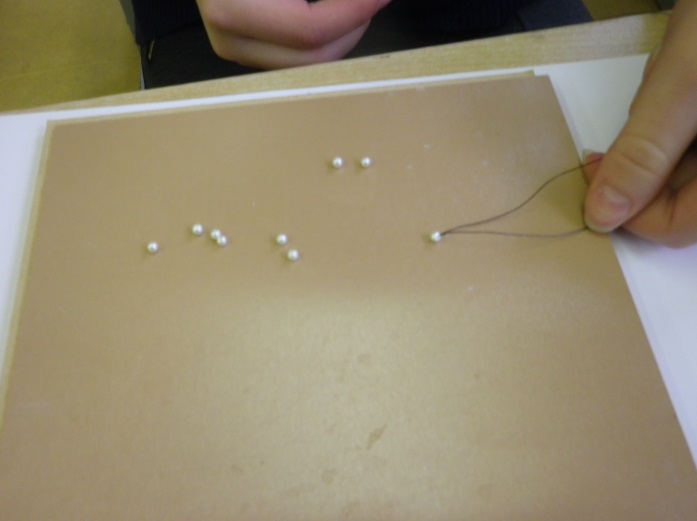 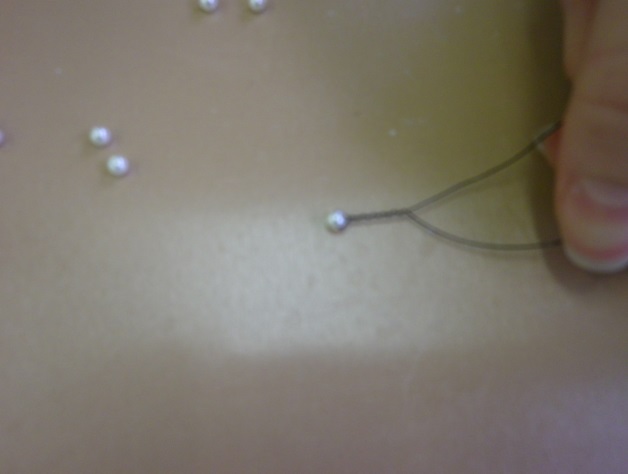 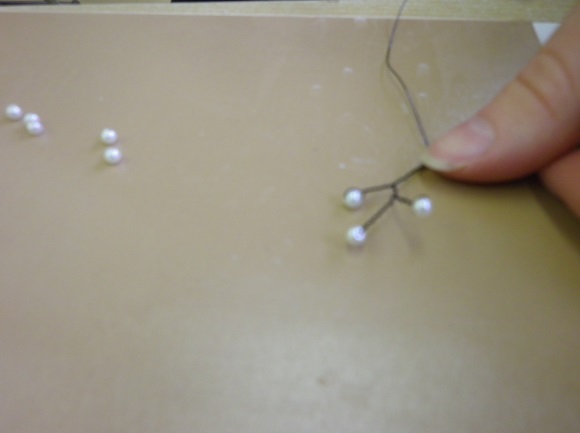 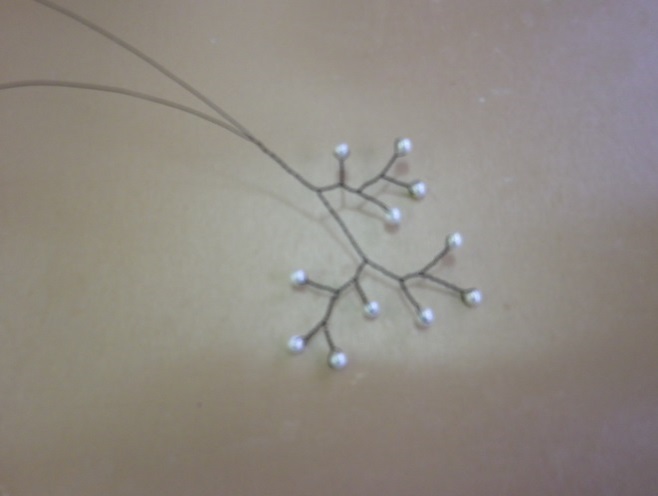 Pav. 4.2.17. Dekoratyvinės šakelės formavimo technologinio proceso eiga  Paskutinis darbo etapas – sujungti visas pagamintas detales tarpusavyje (pav.4.2.18). Tam su metaline vielute pajungiau tris orchidėjos žiedus tarpusavyje, po to - pajungiau nertą tinklelį ir priklijavau metalinį žiogelį prie išvirkščiosios vienos orchidėjos pusės. Galų gale  - pririšau prie vėrinio dekoratyvines šakeles.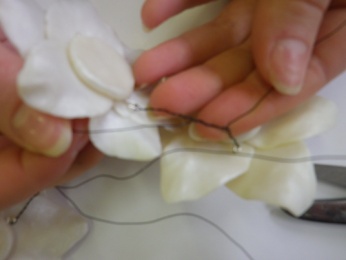 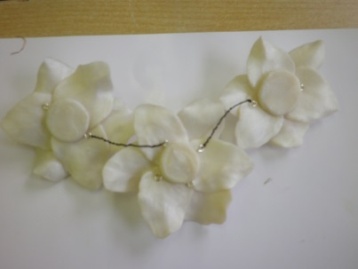 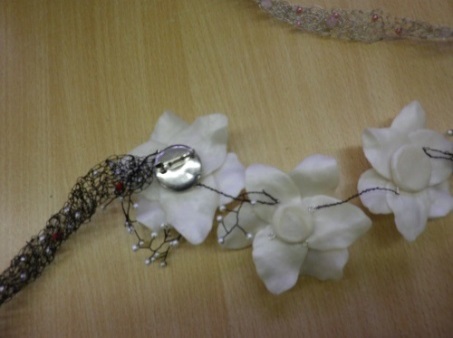 Pav.4.2.18. Vėrinio „Žiema“ visų pagamintų detalių sujungimo proceso eigaVėrinys baigtas ir jį galima pademonstruoti (pav.4.2.19).        . 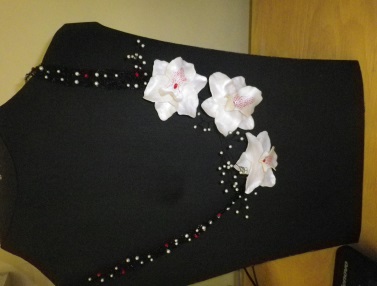                                                                Pav. 4.2.19. Pagamintas vėrinys „Žiema“IŠVADOSŠiais mokslo metas  per technologijų pamokas  man kilo idėja sukurti keturių  vėrinių komplektą, kurie  atspindėtų keturis metų laikus . Sužinojusi, kokia yra šių metų technologijų olimpiados tema, panorėjau surizikuoti ir sudalyvauti šitame renginyje, nes mano projektinio darbo tema  labai tinko olimpiados tematikai.  Peržiūrėjusi keletą interneto tinklapių ir pasisėmusi  iš ten man patikusių analogų idėjų,  sukūriau savo  gaminių viziją.  Pirmiausiai apgalvojau vėrinių konstrukciją: jie visi susidaro iš modelino išlipdytų orchidėjų žiedų, iš vielutės nerto ir karoliukais papuošto tinklelio bei  metalinio užsegimo. Kiekvienam papuošalui parinkau skirtingų spalvų  modeliną, vielutes ir karoliukus, derindama juos su kiekvienam  metų laikui būdingomis spalvomis. Galvoju, kad man tai pavyko. Šalta šviesiai alyvinė ir balta orchidėjų spalva  bei  sidabrinis tinklelis  simbolizuoja ankstyvą pavasarį, kai dar lieka sniego ir ant namų stogų tirpsta skaidrūs varvekliai.  Sodri tamsiai vyšninė su ryškiai geltonomis dėmėmis orchidėjos žiedlapių spalva ir žaliais,  geltonais  ir vyšniniais karoliukais papuoštas vasaros vėrinio tinklelis simbolizuoja vasarai būdingą  augalų žydėjimą  ir jų spalvų gausą.  Rudenį gamtoje vyrauja  oranžinės, geltonos, šviesiai rudos spalvos. Todėl  rudens vėriniui išlipdžiau  baltai rudos spalvos su auksinių efektu  orchidėjų žiedus ir tinklelį papuošiau  rudais, gelsvais ir pilkšvas karoliukais. Žiemai parinkau juodą vėlutę. Ją papuošiau  baltais perlamutriniais perliukais, kurie simbolizuoja  pirmą, iškritusį ant  užšalusio juodos žemės paviršiaus, snaigą. Ir pridėjau ryškiai raudonų karoliukų, kurie  primena šaltą žiemos dieną užšalusias putino uogas.Galvoju, kad mano papuošalai yra gana originalūs ir gali papuošti ne tik stilingos moters krūtinę  bet kartu su manekenais tapti dekoratyvinėmis namų interjero detalėmis.Apskaičiavus viso komplekto savikainą, gavau  83,5 lt. Tai yra keturių vėrinių bendra kaina.   Kiekvienas papuošalas kainuoja apie 20,9 lt. LITERATŪRAHeaser S. Modelino enciklopedija. Vilnius: Alma littera, 2010www.auksarankes.ltwww.rankdarbiai.ucoz.comwww.dirbinys.lthttp://www.zodynas.lt/terminu-zodynas/                       Priedas 1  Vėrinio „Pavasaris“ eskizas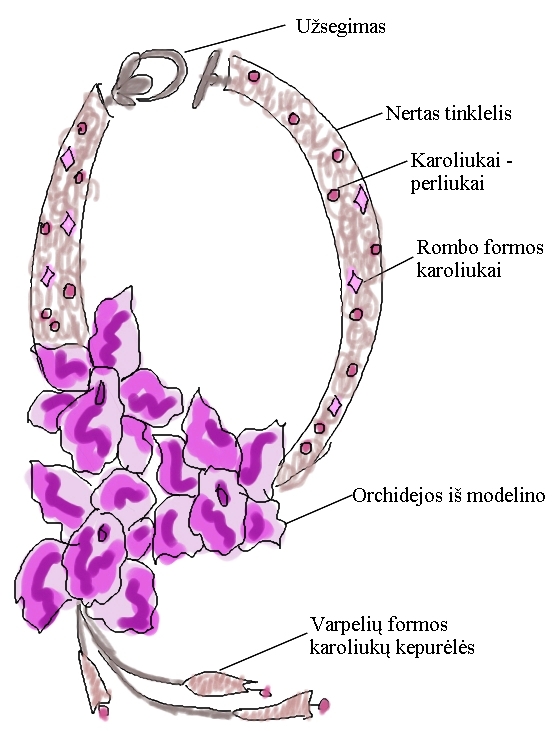   Orchidėjos kompozicijos  konstrukcija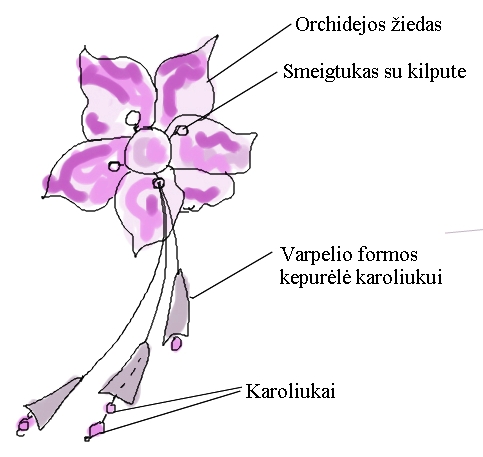 Priedas 2                Vėrinio „Vasara“ eskizas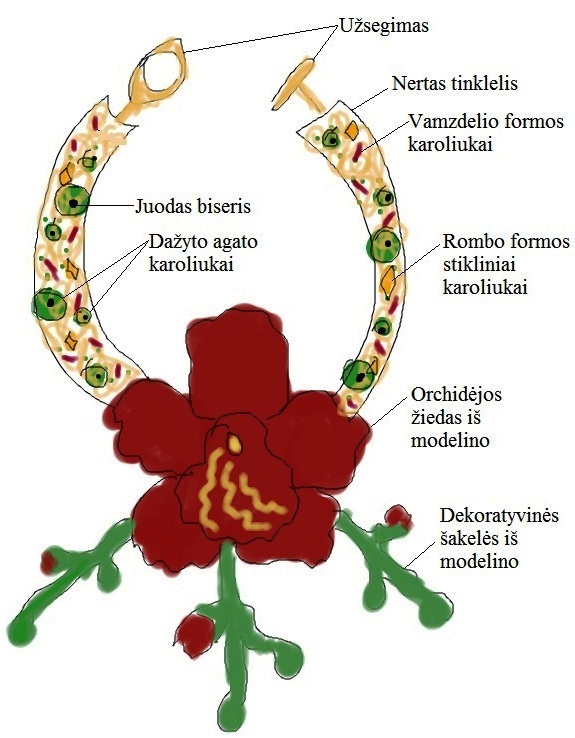                                                                                           Orchidėjos  kompozicijos konstrukcija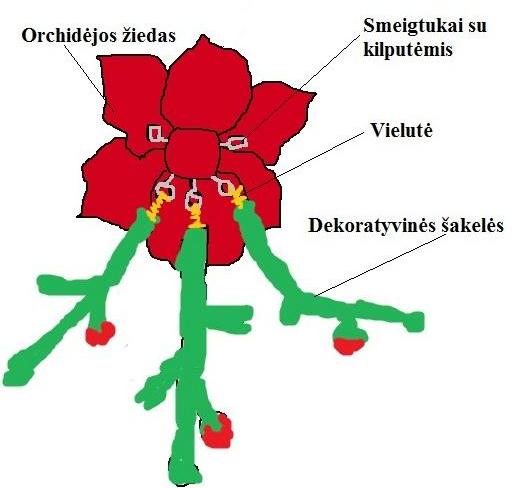 Priedas 3                               Vėrinio „Ruduo“ eskizas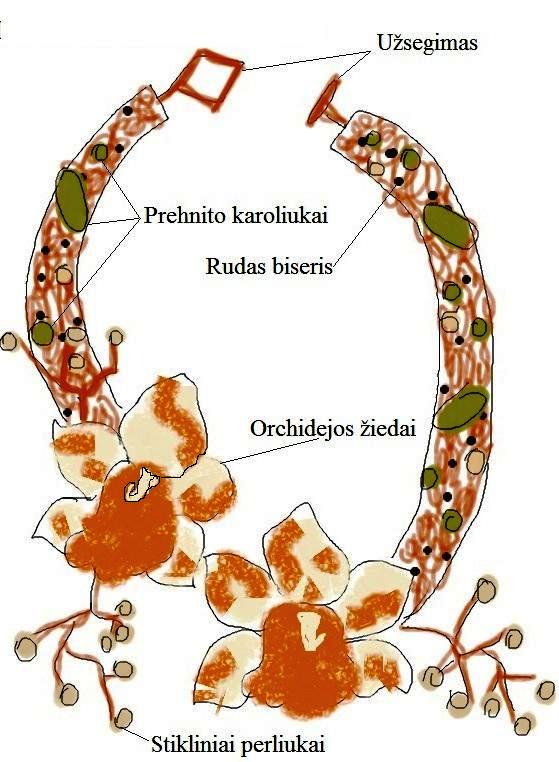 Orchidėjų kompozicijos  konstrukcija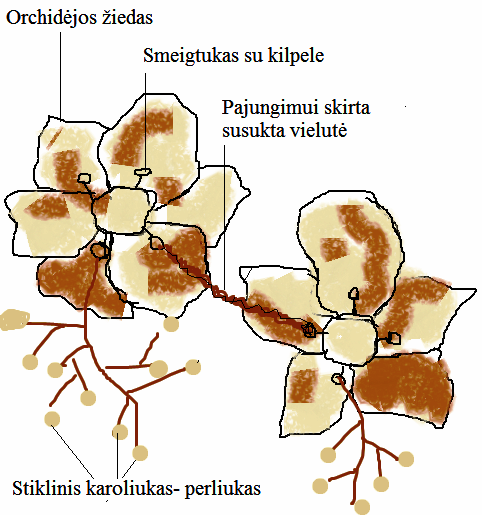 Priedas 4Vėrinio „Žiema“ eskizas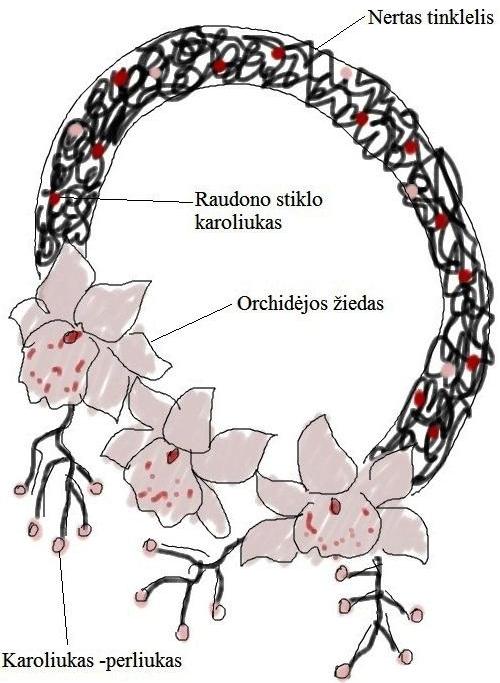                      Orchidėjų kompozicijos konstrukcija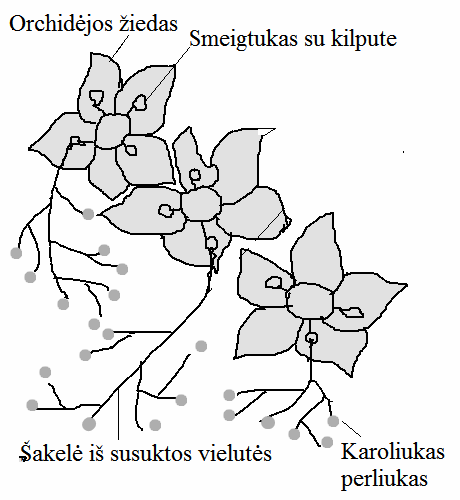 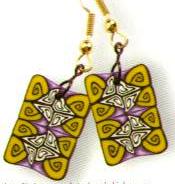 Pav. 1.1. Mollefiori technika             pagaminti auskarai             Čia aprašoma millefiori technika pagaminti papuošalai. Jie turi labai gražų sudėtingą raštą (pav.1.1). Bet jie yra griežtai geometrinių formų: rutuliai, stačiakampiai, kvadratai ir pan. O  aš ieškojau analogų, kurių pagrindinė detalė būtų gėlės.             Peržiūrėjau keletą interneto svetainių  ir galų gale suradau man tikusį analogą (pav.1.2).  Jo pagrindinė detalė yra smulkių             Čia aprašoma millefiori technika pagaminti papuošalai. Jie turi labai gražų sudėtingą raštą (pav.1.1). Bet jie yra griežtai geometrinių formų: rutuliai, stačiakampiai, kvadratai ir pan. O  aš ieškojau analogų, kurių pagrindinė detalė būtų gėlės.             Peržiūrėjau keletą interneto svetainių  ir galų gale suradau man tikusį analogą (pav.1.2).  Jo pagrindinė detalė yra smulkių             Čia aprašoma millefiori technika pagaminti papuošalai. Jie turi labai gražų sudėtingą raštą (pav.1.1). Bet jie yra griežtai geometrinių formų: rutuliai, stačiakampiai, kvadratai ir pan. O  aš ieškojau analogų, kurių pagrindinė detalė būtų gėlės.             Peržiūrėjau keletą interneto svetainių  ir galų gale suradau man tikusį analogą (pav.1.2).  Jo pagrindinė detalė yra smulkių gėlių kekė. Pats vėrinys sudarytas iš karoliukų – perliukų.  Idėja man patiko, bet  karoliukų vėrinys atrodė labai primityviai.           Kitame tinklapyje suradau dar vieną man patikusį analogą (pav. 1.3). Jis sudarytas iš stambių pavienių iš  modelino išlipdytų  žiedų ir metalinės grandinėlės. Būtent šito analogo pagrindais nusprendžiau sukurti savo papuošalą.   gėlių kekė. Pats vėrinys sudarytas iš karoliukų – perliukų.  Idėja man patiko, bet  karoliukų vėrinys atrodė labai primityviai.           Kitame tinklapyje suradau dar vieną man patikusį analogą (pav. 1.3). Jis sudarytas iš stambių pavienių iš  modelino išlipdytų  žiedų ir metalinės grandinėlės. Būtent šito analogo pagrindais nusprendžiau sukurti savo papuošalą.   gėlių kekė. Pats vėrinys sudarytas iš karoliukų – perliukų.  Idėja man patiko, bet  karoliukų vėrinys atrodė labai primityviai.           Kitame tinklapyje suradau dar vieną man patikusį analogą (pav. 1.3). Jis sudarytas iš stambių pavienių iš  modelino išlipdytų  žiedų ir metalinės grandinėlės. Būtent šito analogo pagrindais nusprendžiau sukurti savo papuošalą.  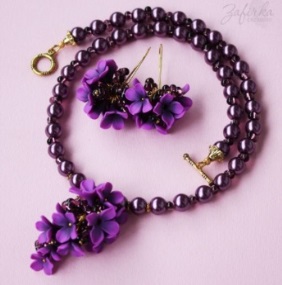 Pav. 1.2. Stiklinių perliukų vėrinys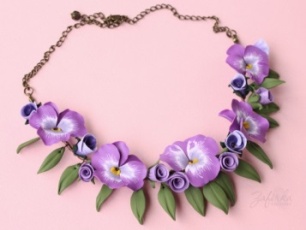 Pav. 1.3. Iš modelino pagaminti vėrinio žiedaiPav. 1.3. Iš modelino pagaminti vėrinio žiedaiO sužinojus, kad šių metų technologijų olimpiados tema yra „Metų laikai“ , nusprendžiau sukurti keturių vėrinių komplektą. Pagalvojau, kad būtų labai įdomu kiekvienam metų laikui pritaikyti po skirtingą papuošalą, reprezentuojantį to laiko dominuojančias spalvas ir nuotaiką.O sužinojus, kad šių metų technologijų olimpiados tema yra „Metų laikai“ , nusprendžiau sukurti keturių vėrinių komplektą. Pagalvojau, kad būtų labai įdomu kiekvienam metų laikui pritaikyti po skirtingą papuošalą, reprezentuojantį to laiko dominuojančias spalvas ir nuotaiką.Nr.Darbo etapaiDarbo atlikimo terminaiDarbo atlikimo terminaiNr.Darbo etapaiDarbo pradžia Darbo pabaiga1.Eskizų kūrimas 2013-10-072013-11-072.Medžiagų ir įrankių pasirinkimas2013-11-072013-11-153.Tinklelių pynimas 2013-11-182013-12-134.Žiedų lipdymas ir džiovinimas2013-12-162014-01-105.Visų pagamintų detalių sujungimas 2014-01-132014-02-076.Užsegimų pritvirtinimas2014-02-102014-02-217. Technologinių trūkumų šalinimas2014-02-242014-02-28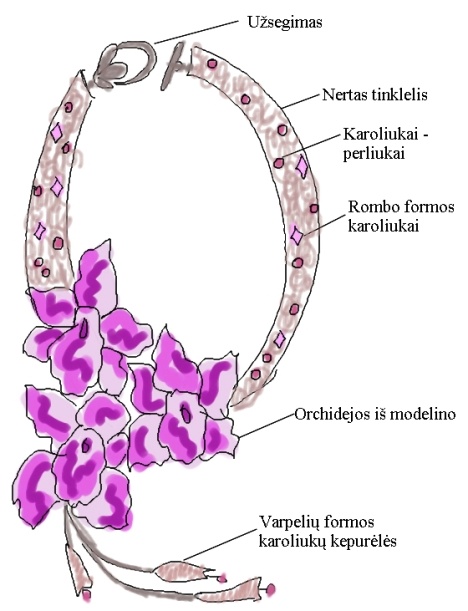 Pav.1. 4. Vėrinio „Pavasaris“ eskizazPavasario tematikos papuošalui nusprendžiau pasirinkti sidabrinės spalvos vielutę, nes ši spalva man simbolizuoja ankstyvą pavasarį, kai dar lieka sniego ir ant namų stogų tirpsta skaidrūs varvekliai. Tinklelio puošimui tinka švelnios rausvos spalvos perlamutriniai  perliukai ir permatomi šviesiai alyvinės spalvos stikliniai karoliukai. Papildomas dekoro elementas – metaliniai varpeliai.Norėdama išlaikyti ankstyvojo pavasario dienos skaidrumo įvaizdį ir orchidėjas nusprendžiau išlipdyti iš sumaišyto tarpusavyje šaltos šviesiai alyvinės ir baltos spalvos modelino.Vasarai būdinga žydinčių augalų spalvų gausa. Todėl šitam papuošalui nusprendžiau pasirinkti itin sodrių spalvų medžiagas. Orchidėjos žiedui tinka vyšninės spalvos modelinas su ryškiai geltonos spalvos intarpais apatiniame žiedlapyje. Tinkleliui tinka geltonojo metalo vielutė ir užsegimas. Tinklelio puošimui  - dviejų dydžių geltonai žali rutulio formos  agato karoliukai, geltonos spalvos permatomi stikliniai karoliukai ir vamzdelio formos vyšninės spalvos stikliniai karoliukai.Toks spalvų ir formų gausumas, galvoju, atitinka saulėtos vasaros dienos nuotaiką. 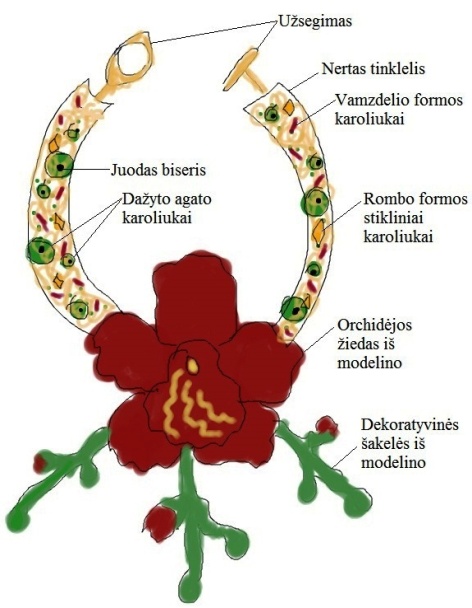 Pav. 1.5.Vėrino „Vasara“ eskizasPav.1.6. Vėrinio „Ruduo“ eskizasRudens vidurys pasižymi ramumu, gamtos pasiruošimu žiemos poilsiui. Tuo laiku gamtoje vyrauja oranžinės, geltonos, šviesiai rudos spalvos. Todėl aš sugalvojau šitam papuošalui pritaikyti šviesiai rudos spalvos metalinę vielutę. Orchidėjoms parinkau baltą ir šviesiai rudą su auksiniu efektu modeliną. Viršutinius gėlės žiedlapius pagalvojau išlipdyti margus, baltai rudus. O apatinį – padaryti grynai rudą. Žiedo viduryje turi būti priklijuotas baltojo modelino „snapelis“. Ir karoliukus stengiausi parinkti, atitinkančius rudens spalvų gamą – rudus, gelsvus, pilkšvai žalsvus.  Papildomas dekoro elementas yra  Žiemos tematikos papuošalui nusprendžiau pasirinkti juodos spalvos vielutę, nes ši spalva man simbolizuoja sušalusią, dar sniego nepridengtą  žemę. Pagrindinę papuošalo detalę, trijų gėlių puokštę, nusprendžiau pagaminti iš balto perlamutrinio modelino, kuris simbolizuoja baltą sniegą. Šaltos žiemos dienos efektui palaikyti nusprendžiau tinklelio apipavidalinimui pritaikyti grynai baltos spalvos perlamutrinius stiklinius perliukus, kurie simbolizuoja pirmąsias snaiges, iškritusias ant sušalusio juodos žemės paviršiaus. O smulkūs  raudonos spalvos karoliukai primena baltą žiemos dieną užšalusias putino uogas.Pav. 1.7. Vėrinio „Žiema“ eskizas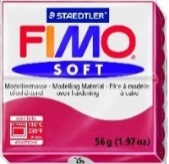 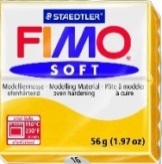 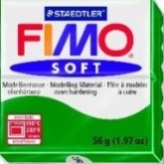 Pav. 2.4. Vyšninės, geltonos ir žalios spalvos „Fimo soft“ modelinas